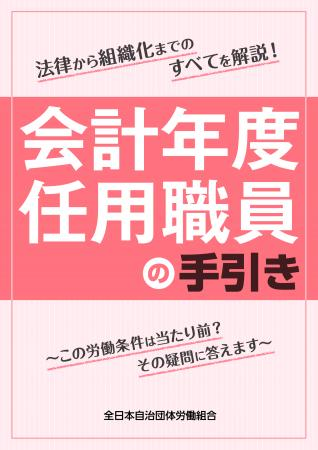 ■送料   （単位：円）税込み価格{地域｝ 北海道/全域  東北/青森・岩手・宮城・秋田・山形・福島             　　　関東/群馬・栃木・茨城・埼玉・東京・千葉・神奈川・山梨          中部/新潟・長野・富山・石川・福井・静岡・愛知・岐阜・三重・滋賀      　　　関西/京都・奈良・和歌山・大阪・兵庫          中国・四国/岡山・広島・鳥取・島根・山口・香川・徳島・愛媛・高知  　　　　　　 九州/福岡・佐賀・長崎・大分・宮崎・熊本・鹿児島沖縄/全域         　      ＊至急便で航空便扱いの場合は別途料金計算となります。　　＜＜購入申込書＞＞　※必要事項を記入し、FAX（03-5213-5485）にて送付ください。冊数：　　　　　　　　　　   　　　冊　　　　　　　　　　　　  記入者名：　　　　　　　　　　　　　　　　　　　　　   　　     　　送付先名：　　　　　　　　　　　　　　　　　　　　　　　　　　　　   　　　　〒　　　　     　　－　　　　　　　　　    　　     送付先住所：　　　　　　　　        　　　　　　　　　　　　　　　　　　　　　　　　　　　　　　　　　　　　　    　　　　　　　　 ＴＥＬ：　　　　　　　　　　　　　　　　　      　　　　  　　　　　ＦＡＸ：　　　　　　　　 　　　　  　　　　　 　　　　　　　　　　　 請求書宛名：　　　　　　　　　　　　               　　　　　　　　　　　　　　     　　　　（送付先名と異なる場合記入）＊請求書は冊子に同封いたします。この申込書記載の個人情報は、この本の購入以外の目的には使用いたしません。＜お申込み・問い合わせ＞　　㈱自治労サービス・自治労出版センター　　　102-0085　東京都千代田区六番町1　　自治労会館6階　　TEL 03-3263-2023　　FAX 03-5213-5485＊アンケート(自由記入欄)　この冊子を何でお知りになりましたか？　または購入の決め手等をご記入ください。冊数全国北海道東北関東中部関西中国・四国九州沖縄1冊1491492冊2042043冊～4冊5855855冊～8冊1,0201,0209冊～80冊1,3201,320 81冊～180冊3,5203,0802,6402,8602,9703,0803,1905,170181冊～250冊4,8403,9603,5203,6304,1804,4005,0606,270251冊～330冊6,1605,0604,4004,6205,3905,3905,9408,250331冊～410冊7,1506,3805,5005,7206,2706,4907,04010,450